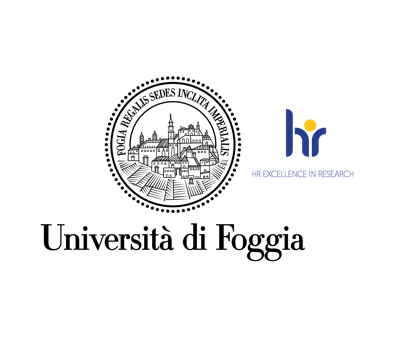 Area Alta Formazione e Studi AvanzatiServizio Dottorati, Borse di Studio, Contratti e Assegni di Ricerca         Al Magnifico RettoreUniversità degli Studi di FoggiaVia Gramsci 89/91OGGETTO: Delega per il ritiro della pergamena di Dottorato di RicercaIl/La sottoscritt	,nat	a	il	,avendo conseguito nell’anno solare	il   titolo di  Dottore diRicerca (PhD) in  	                                                                                                                                       (	ciclo),D E L E G Ail sig./la sig.ra	a ritirare la pergamena di Dottorato di Ricerca.Si allegano:copia di un documento di identità, in corso di validità, del delegante;copia di un documento di identità, in corso di validità, del delegato;n.1 marca da bollo da € 16,00= (sedici/00) da apporre sulla pergamena.N.B.: Non è necessario allegare la marca da bollo se la stessa è già stata pagata virtualmente tramite il sistema esse3Foggia,  il 	FIRMA